       КАРАР                                                        ПОСТАНОВЛЕНИЕ      20 февраль  2013 й.		    №03                              20  февраля  2013   г. Об утверждении плана мероприятий по профилактике терроризма и экстремизма на территории сельского поселения Денискинский сельсовет муниципального района Федоровский район Республики Башкортостан на 2013-2015 годы                            В целях реализации вопросов местного значения в профилактике терроризма и экстремизма, а также минимизации и     (или)   ликвидации   последствий проявления терроризма и экстремизма в   границах    сельского   поселения Денискинский сельсовет муниципального района   Федоровский   район   Республики БашкортостанПОСТАНОВЛЯЮ:          1. Утвердить   состав   комиссии   по   профилактике   терроризма   и экстремизма на территории сельского поселения (приложение №1)         2. Утвердить   план     мероприятий   по   профилактике терроризма и экстремизма на территории сельского поселения   Денискинский   сельсовет   на 2013-2015 годы (приложение №2)         3. Обнародовать     настоящее   постановление   путем   размещения   на информационном стенде   администрации  сельского   поселения Денискинский сельсовет муниципального района   Федоровский район Республики Башкортостан.         4. Контроль за исполнением настоящего постановления оставляю за собой. Глава сельского поселения:                                 Р.З.СайфуллинПЛАНмероприятий по профилактике терроризма и экстремизма натерритории сельского поселения Денискинский сельсоветна 2013-2015 годыУправляющий делами администрации:                              Р.А.Юсупова                                                                                                                           Приложение № 1                                                                                                        к постановлению   главы                                                                                                       сельского поселения Денискинский                                                                                                       сельсовет муниципального района                                                                                                       Федоровский район РБ                                                                                                          от «20» февраля 2013 года     №3 СОСТАВкомиссии по профилактике терроризма и экстремизма на территории сельского поселения Денискинский сельсовет муниципального района Федоровский район Республики Башкортостан Председатель комиссии: Сайфуллин Радик Зинурович   – глава сельского поселенияЗаместитель председателя комиссии:Дементьев Михаил Евгеньевич-   староста   с.Новоселка Секретарь комиссииДанилова Марина Николаевна – директор Веселовского СК  Члены комиссии:Федоров Николай Евгеньевич – директор МОБУ СОШ   с.Новоселка Савельев Юрий Валерьевич - участковый уполномоченный полицииАдигамова Миннур Фаизовна– библиотекарь  Денискинской  с/библиотекаСеменова Ирина Валентиновна - зав.Новосельским ФАПУправляющий делами Администрации СП   Денискинский сельсовет                                                       Р.А.Юсупова                                Башкортостан РеспубликаhыФёдоровка районымуниципаль районыныңДинес ауыл советы ауыл,билəмəhе хакимиəте 453282, Динес ауылыYзəк   урамы  142-63-42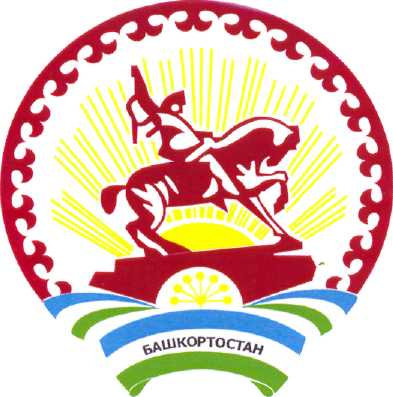 Республика БашкортостанАдминистрация сельскогопоселения Денискинскийсельсовет муниципальногорайона Федоровский район453282, с. Денискино,ул. Центральная 14тел. 2-63-42УТВЕРЖДЕНПостановлением   главы сельского     поселения     Денискинский сельсовет муниципального района    Федоровский   район     Республики     Башкортостан от «20» февраля 2013 года     №3№ п/пНаименование   мероприятийОтветственные   исполнителиСроки   исполненияОтметка об   исполнении123451Организовать работу по   совершенствованию антитеррористической защищенности жилого фондаГлава сельского поселения2013-2015    г.2Осуществление комплекса   мер, направленных на усиление безопасности:- жилых микрорайонов и мест   массового пребывания людей, в т.ч. техническое укрепление чердаков, подвалов,   подъездов;- водозаборных скважин и   иных объектов жизнеобеспечения;- учебных и дошкольных   заведений, учреждений здравоохранения, мест постоянного проживания и   длительного пребывания людейАдминистрация СП, руководители учреждений, члены   комиссиипостоянно3Проводить комплексные   обследования учреждений и прилегающих к ним территорий в целях проверки их   антитеррористической защищенности и противопожарной безопасностиАдминистрация СП, службы пожарной охраны, УВДАпрель - май 2013 года4Организовать регулярные   проверки жилых домов, пустующих и арендуемых помещений на предмет   установления незаконно находящихся на территории сельского поселения лицРуководитель СПЦ, участковый инспектор полиции2013-2015г, постоянно5Проведение совещаний с руководителями   учебных, дошкольных учреждений по вопросам антитеррористической защиты Администрация СПАвгуст 2013 г.6Организовать постоянное   информирование населения СП о мерах, принимаемых по противодействию   терроризму и экстремизмуАдминистрация СП, члены комиссии2013-2015    г.7Организовать проведение   пропагандистской работы в учреждениях образования, культуры с целью   разъяснения сущности терроризма и экстремизма, его истоков и последствийРуководители учреждений2013-2015    г.8Уточнение перечня заброшенных   домов. Расположенных на территории СП. Своевременно информировать   правоохранительных органов о фактах нахождения (проживания) на указанных   объектах подозрительных лиц, предметов и вещей.члены комиссиирегулярно9Выявлять лиц, сдающих жилые помещения в поднаем, и фактов   проживания в жилых помещениях граждан без регистрации. Своевременно   информировать полицию.Участковый уполномоченный полиции, постоянно10Пресечение фактов   незаконного использования иностранной рабочей силы; своевременное информирование УФМС о рабочих, выходцев из   среднеазиатского и северокавказского регионовАдминистрация СПпостоянно11Осуществлять   профилактическую работу по предупреждению террористической угрозы и экстремистских   проявлений, нарушений законодательства в сфере миграции, правонарушений,   совершенных иностранными гражданами и лицами без гражданстваГлава СПпостоянно12Разработать паспорт безопасности   территории Шевченковский сельсоветАдминистрация СПмарт 201313Привлечение ТОС, старост   населенных пунктов к проведению мероприятий по предупреждению правонарушенийАдминистрация СП2013-2015    г.14Организация профилактической работы по   правилам поведения при возникновении чрезвычайных ситуаций в школах, при   проведении массовых мероприятий.участковый уполномоченный полицииежеквартально15Принять меры по укреплению   материально-технической базы учреждений, в т.ч. освещение и ограждение,   наличие противопожарного инвентаря.Руководители учреждений2013-201516Уточнение состава комиссии   при администрации сельского поселенияГлава СПежегодно17Организовать проверку   подвалов, подсобных помещений, чердаков помещений, наличие замков в   учрежденияхРуководители учреждений, члены комиссиипостоянно18Проведения учений и   тренировок с целью недопущения терактов в МОБУ СОШ с.НовоселкаДиректор МБУ СОШ с.НовоселкаОдин раз в год19Проведение профилактической   работы с населением при подворных обходах, на собраниях по месту жительстваАдминистрация СПЕжегодно, апрель-май20Подготовить наглядный   материал в сельских библиотеках  по профилактике терроризма и экстремизмаЗаведующие сельских библиотекИюнь-август 201321Проведение «круглых столов»   с участием представителей религиозных конфессий, национальных объединений,   руководителями учебных заведений по проблемам укрепления нравственного   воспитания в обществе и предупреждения экстремизма.Администрация СП,   директора школОдин раз в год